?АРАР								ПОСТАНОВЛЕНИЕ«04» октябрь   2016й. 		               №30                              «04»октября  2016г.Об утверждении программы по патриотическому и военно-патриотическому воспитанию, формированию гражданственности  у молодежи сельского поселения Кульчуровский сельсовет муниципального района Баймакский районРеспублики Башкортостан на 2016-2018 гг.На основании постановления Правительства РФ от 30.12.2015 N 1493 "О государственной программе "Патриотическое воспитание граждан Российской Федерации на 2016 - 2020 годы,  ФЗ от 28.03.1998 N 53 "О воинской обязанности и военной службе" (с изм. и доп., вступ. в силу с 04.07.2016), Постановление Правительства РФ от 24.07.2000 N 551 "О военно-патриотических молодежных и детских объединениях", Федеральный закон от 13.03.1995 N 32 "О днях воинской славы и памятных датах России", Федерального Закона от 06.10.2003 года № 131- Ф3 «Об общих принципах организации местного самоуправления в Российской Федерации» Администрация сельского поселения Кульчуровский сельсовет  муниципального района Баймакский район Республики Башкортостан                                                              ПОСТАНОВЛЯЕТ: 
1. Утвердить программу по патриотическому и военно-патриотическому воспитанию, формированию гражданственности у молодежи сельского поселения Кульчуровский сельсовет муниципального района Баймакский район Республики Башкортостан на 2016-2018 гг.  (Приложение №1)2. Контроль за исполнением настоящего постановления оставляю за собой.Глава сельского поселенияКульчуровский сельсовет муниципального района Баймакский район   Республики Башкортостан                           Ф.И.Аргынбаева                                                     Приложение № 1 к постановлению сельского поселения Кульчуровский сельсовет  муниципального  района Баймакский район Республики Башкортостанот «04» 10  2016 года №30ПАСПОРТ ПРОГРАММЫНАИМЕНОВАНИЕ ПРОГРАММЫ:муниципальная программа по  патриотическому и военно-патриотическому воспитанию, формированию гражданственности  у молодежи сельского поселения Кульчуровский сельсовет муниципального района Баймакский район  Республики БашкортостанСТАТУС ПРОГРАММЫ:муниципальная  РАЗРАБОТЧИК ПРОГРАММЫ:Администрация   сельского поселения Кульчуровский сельсовет муниципального района Баймакский район Республики БашкортостанИСПОЛНИТЕЛИ И СОИСПОЛНИТЕЛИ:ИСПОЛНИТЕЛИ: Администрация   сельского поселения Кульчуровский сельсовет муниципального района Баймакский район Республики Башкортостан, Администрация МОБУ ООШ  с.КульчуровоСОИСПОЛНИТЕЛИ: Кульчуровская сельская библиотека, сельский дом культуры с.Кульчурово, женсовет, Совет ветерановСРОК РЕАЛИЗАЦИИ:2016г. - 2018г.ИСТОЧНИКИ ФИНАНСИРОВАНИЯ:Администрация   сельского поселения Кульчуровский сельсовет муниципального района Баймакский район РБОСНОВАНИЕ ДЛЯ РАЗРАБОТКИ ПРОГРАММЫ:Постановление Правительства РФ от 30.12.2015 N 1493 "О государственной программе "Патриотическое воспитание граждан Российской Федерации на 2016 - 2020 годы,  ФЗ от 28.03.1998 N 53-ФЗ "О воинской обязанности и военной службе" (с изм. и доп., вступ. в силу с 04.07.2016), Постановление Правительства РФ от 24.07.2000 N 551 "О военно-патриотических молодежных и детских объединениях", Федеральный закон от 13.03.1995 N 32-ФЗ "О днях воинской славы и памятных датах России", КОНТРОЛЬ ЗА ИСПОЛНЕНИЕМ ПРОГРАММЫ:Администрация   сельского поселения Кульчуровский сельсовет муниципального района Баймакский район Республики БашкортостанОЖИДАЕМЫЕ РЕЗУЛЬТАТЫ:Рост числа детей и молодежи, занимающихся в оборонно-спортивных клубах и объединениях патриотической направленности, повышение престижа военной службы, улучшение материально-технической базы организаций, занимающихся патриотическим воспитанием молодежи.                                1.      СОСТОЯНИЕ ПРОБЛЕМЫ И ОБОСНОВАНИЕНЕОБХОДИМОСТИ ПРИНЯТИЯ ПРОГРАММЫ             Патриотическое воспитание учащихся и молодежи является исключительно важной частью воспитания подрастающего поколения. Это многоплановая, систематическая, целенаправленная и скоординированная деятельность государственных органов, общественных объединений и организаций по формированию у молодежи и детей высокого патриотического сознания, чувства верности своему Отечеству, готовности к выполнению гражданского долга, важнейших конституционных обязанностей по защите интересов общества.             Цель патриотического воспитания – развитие у молодежи гражданственности и патриотизма, как важнейших духовно-нравственных и социальных ценностей, формирование у них профессионально значимых качеств, умений и готовности к их активному проявлению в различных сферах жизни общества, особенно в процессе военной и других, связанных с ней, видов государственной службы, верности конституционному и воинскому долгу, высокой ответственности и дисциплинированности.            Для достижения этой цели требуется выполнение следующих основных задач:1. Проведение организаторской работы по созданию условий для эффективного военно-патриотического воспитания школьников, молодежи; 	2. Утверждение в сознании и чувствах молодежи патриотических ценностей, взглядов и убеждений, уважения к культурному и историческому прошлому России, к ее традициям, повышению престижа государственной, особенно военной службы; 	3. Создание эффективной системы военно-патриотического воспитания, обеспечивающей оптимальные условия развития у подрастающего поколения верности к Отечеству, готовности к достойному служению обществу и государству, честному выполнению долга и служебных обязанностей;            За основу военно-патриотического воспитания следует принять:              Формирование высоких моральных и психологических качеств детей, подростков и молодежи, преданности Родине и готовности к ее защите.           Целенаправленную работу по формированию у школьников, молодежи потребности в физическом развитии и физическом совершенствовании.           Воспитание духовности на основе изучения и обобщения опыта, приобретенного Россией за всю историю ее борьбы за независимость, особенно в ходе Великой Отечественной войны, боевых действий в Афганистане и в «горячих точках» на территории России и СНГ.За основу патриотического и гражданского воспитания молодежи следует принять:             Систематическую и целенаправленную деятельность педагогического коллектива , администрации сельского поселения, Совета ветеранов и др.организаций по формированию у подрастающего поколения высокого патриотического сознания, чувства верности своему Отечеству, родному краю.          Работу по формированию и развитию личности, обладающей качествами гражданина – патриота Родины, родного города, поселка и способной успешно выполнять гражданские обязанности в мирное и военное время.          Необходимость консолидации деятельности органов власти, научных и образовательных учреждений, молодежных общественных и религиозных организаций, творческих союзов по решению широкого комплекса проблем патриотического воспитания на основе единой программы.     Необходимость принятия специальной программы военно-патриотического воспитания диктуется также рядом негативных явлений, наблюдающихся сегодня в России. Современная социально-экономическая реальность, связанная со сменой традиционных устоев в обществе, девальвация духовных ценностей, отсутствие единой государственной идеологии и комплексной системы патриотического воспитания в рамках страны объективно ослабили связи между формирующейся личностью молодого человека и его Родиной, способствовали возникновению негативных тенденций, что в конечном итоге привело к ослаблению основ государственности, падению авторитета армии, усилению социальной напряженности в обществе, особенно среди молодежи.   	Общественные опросы и работа с детьми и молодежью показывают, что среди молодых людей большими темпами нарастает преступность, растет число наркоманов, падает нравственность, развивается правовой нигилизм, возникло стремление покинуть Родину, существуют другие негативные явления, ослабляющие основы государства. 	В сознании молодежи произошли заметные изменения в отношении к службе в Вооруженных Силах, защите своего Отечества. Так, в настоящее время более 50% подростков не имеют желания нести службу в Вооруженных силах России, 51% выступает за отмену военной обязанности. Увеличивается число призывников, уклоняющихся от воинской службы. Можно говорить и о резком снижении уровня практической подготовки юношества к армии, защите Отечества, падении престижа военной профессии, защитника России. Из года в год ухудшаются качественные характеристики молодого пополнения, степень его готовности к выполнению воинского долга. Негативные явления в значительной степени имеют место и в нашем сельском поселении Кульчуровский сельсовет.Недостаточное развитие материально-технической базы, ослабление военно-шефской работы с учебными заведениями в целом, снижение числа соревнований и мероприятий по военно-прикладным видам спорта привели к ослаблению работы по подготовке юношей к службе в армии. Наблюдается рост числа наркоманов, алкоголиков среди молодежи. 	В то же время размывание исторического сознания и чувства гордости за величие своей Родины привело к тому, что более 40% подростков с трудом называют основные события Великой Отечественной войны. Таким образом, анализ поведения учащихся и молодежи показывает, что размытость патриотических ценностей нередко ведет к тенденции нарастания антиобщественных проявлений, усилению социальной патологии, росту преступности, пьянства, наркомании, тунеядства, насилия и жестокости, которые стали неотвратимой угрозой не только подрастающему поколению, но и обновлению общества в целом. 	В то же время положение в мире отчетливо доказывает востребованность патриотического воспитания подрастающего поколения, налаживания четкой системы в его осуществлении на государственном уровне.Исходя из вышеизложенного, в целях повышения эффективности военно-патриотического воспитания учащихся и молодежи разработка и принятие   программы являются крайне актуальным и необходимымЦелью программы является формирование духовно-здорового, физически развитого и образованного поколения молодых людей, для которых своя судьба и судьба Родины неразделимы.   Для достижения поставленной цели необходимо решить следующие задачи:   ●        Объединить усилия органов местного самоуправления муниципальных и общественных организаций для целенаправленной подготовки молодежи к службе Отечеству. ●        Определить приоритеты в вопросах воспитания гражданственности, патриотизма, чувства товарищества, возрождения национального самосознания и создать условия для их реализации. ●        Содействовать участию школьников и молодежи в действующих военно-патриотических, оборонных, спортивно-технических объединениях. ●        Содействовать проведению мероприятий патриотической, исторической, воспитательной и образовательной направленности, включающие формирование у школьников и молодежи уважения к старшему поколению, гордости за историю своей Родины. ●        Формировать целенаправленную работу с администрацией МОБУ ООШ с.Кульчурово, филиалы д. Верхнеидрисово ,Муллакаево,  по всестороннему освещению проблем в сфере военно-патриотического воспитания в сельском поселении Кульчуровский  сельсовет муниципального района Баймакский район. ●        Вырабатывать научно обоснованные взгляды и позиции по отношению к событиям истории мира и России, умение объективно оценивать их роль и значение для современной общественно-политической ситуации. ●        Способствовать улучшению материально-технической базы школ, клубных учреждений за счет привлечения спонсоров, организаций и объединений, занимающихся вопросами военно-патриотического воспитания молодежи.Программа будет реализована в течение 2016-2018 годов в два этапа.      I этап –2016-2017 год      II этап – 2017- 2018 годНа этапах реализации программы предусматривается: ●          проведение школьных и муниципальных мероприятий патриотической направленности (согласно плана основных мероприятий). ●          создание условий для гражданского и патриотического воспитания молодежи.Для организации и проведения военно-патриотической работы используются три основные группы форм: Первая группа, обусловленная общеразвивающим компонентом содержания военно-патриотического воспитания, включает в себя весьма обширные и многообразные формы обще патриотического характера (курсы, кружки, секции, «круглые столы», встречи с ветеранами, воинами запаса и военнослужащими, совершенствование учебно-материальной базы начального военного обучения и т.д.). Вторая группа, обусловлена спецификой содержания военно-патриотического воспитания и характеризуется большей военной и военно-прикладной направленностью. Эти формы, проводимые преимущественно в виде практических занятий, работ, различных игр и т.д. включает, в частности, ознакомление подростков и юношей с жизнью и деятельностью войск, с особенностями службы и быта военнослужащих (военно-технические кружки, тактические учения, тактико-строевые занятия, военно-спортивные игры, секции по военно-прикладным видам спорта и т.п.). Наиболее перспективным в плане высокоэффективного выполнения задач военно-патриотического воспитания является применение комплексных комбинированных интегрированных форм, оптимально сочетающих как общее, так и специфическое в его содержании, образующих третью группу. К ним относятся такие формы как учебно-полевые сборы, патриотические клубы и объединения различной направленности. Создание здорового общественного мнения по проблемам гражданского воспитания молодежи  предполагает взаимодействие со средствами массовой информации по вопросам военно-патриотического воспитания молодежи, обобщения и распространения накопленного положительного опыта. В ходе реализации программы предполагается использовать систему средств, которая включает три основных компонента: образовательный, материально-технический и организационный.Глава сельского поселенияКульчуровский сельсоветмуниципального районаБаймакский район                                                                           Ф.И.Аргынбаева    2016-2018 гг.1. НОРМАТИВНО-ПРАВОВАЯ ДЕЯТЕЛЬНОСТЬ2. ОРГАНИЗАЦИОННЫЕ МЕРОПРИЯТИЯ3. МЕРОПРИЯТИЯ ПО ВОЕННО-ПАТРИОТИЧЕСКОМУ ВОСПИТАНИЮ4. МЕРОПРИЯТИЯ ПО ФОРМИРОВАНИЮ У МОЛОДЕЖИ ВЫСОКИХ МОРАЛЬНО-ПСИХОЛОГИЧЕСКИХ И НРАВСТВЕННЫХ КАЧЕСТВ.5. РАЗВИТИЕ ПРИКЛАДНЫХ И СПОРТИВНО-ТЕХНИЧЕСКИХ ВИДОВ СПОРТА6. АДРЕСНАЯ ПОДДЕРЖКА8.РАБОТА ПО ФОРМИРОВАНИЮ У ДОПРИЗЫВНОЙ И ПРИЗЫВНОЙ МОЛОДЕЖИ ПОТРЕБНОСТИ В ФИЗИЧЕСКОМ РАЗВИТИИ, ФИЗИЧЕСКОЙ ГОТОВННОСТИ К ВОИНСКОЙ СЛУЖБЕ, В ЗАНЯТИЯХ ВОЕННО-ПРИКЛАДНЫМИ И ТЕХНИЧЕСКИМИ ВИДАМИ СПОРТА, УЧАСТИИ В СПОРТИВНЫХ МЕРОПРИЯТИЯХ.9. РАБОТА СО СРЕДСТВАМИ МАССОВОЙ ИНФОРМАЦИИ.Конечными результатами реализации программы должны стать:●     Объединение усилий образовательного учреждения, органов местного самоуправления и общественных организаций для целенаправленной подготовки молодежи к службе Отечеству.●     Повышение уровня функциональной и физической подготовки школьников и молодежи.●     Обеспечение занятости детей и подростков во внеурочное время.●     Привлечение к работе по патриотическому воспитанию средств массовой информации.●     Улучшение материально-технической базы организаций, занимающихся патриотическим воспитанием молодежи.●     Рост числа детских клубов, кружков патриотической направленности.●     Рост числа детей и молодежи, занимающихся в оборонно-спортивных клубах и объединениях патриотической направленности.●     Готовность молодежи к защите Отечества.Глава сельского поселенияКульчуровский  сельсоветмуниципального районаБаймакский район                                                                      Ф.И.АргынбаеваБАШ?ОРТОСТАН РЕСПУБЛИКА№Ы            БАЙМА? РАЙОНЫ МУНИЦИПАЛЬ РАЙОНЫНЫ*КОЛСОРА  АУЫЛ  СОВЕТЫ         АУЫЛ БИЛ»М»№Е             ХАКИМИ»ТЕ453655, Байма7 районы,Колсора ауылы, Д.Самарбаев ур.,2Тел. 8(34751) 4-91-55    Kulch-sp@yandex.ruРЕСПУБЛИКА БАШКОРТОСТАН АДМИНИСТРАЦИЯ СЕЛЬСКОГО ПОСЕЛЕНИЯКУЛЬЧУРОВСКИЙ СЕЛЬСОВЕТМУНИЦИПАЛЬНОГО РАЙОНАБАЙМАКСКИЙ РАЙОН        453655 , Баймакский  район,с.Кульчурово, ул.Д.Самарбаева,2Тел. 8(34751) 4-91-55kulch-sp@yandex.ru№ п/пНаименование мероприятияОтветственныеСроки проведенияРасшифровка затрат финансовых средствОбъем финансирования (руб.)1.1Разработка программы по военно-патриотическому воспитанию и формированию гражданственностиАдминистрация сельского поселения Кульчуровский сельсоветиюль 2016г.№ п/пНаименование мероприятияОтветственныйСроки проведенияРасшифровка затрат финансовых средствОбъем финансирования (руб.)2.1Создание инициативной группы по реализации программыАдминистрация сельского поселения Кульчуровский сельсоветИюль 2016г.2.2Составление карты опорных зон гражданского и патриотического воспитаниякульторганизаторСДК с.Кульчурово,зав сельской библиотекойавгуст 2016г.   приобретение литературы;   выпуск методических материалов   приобретение расходных материалов500руб2.3Приобретение государственной символики для проведения массовых мероприятийГлава сельского поселенияПо мере износа   приобретение символики1000 руб.Итого по разделуИтого по разделуИтого по разделуИтого по разделуИтого по разделу1500 руб.№ п/пНаименование мероприятияОтветственныйСроки проведенияРасшифровка затрат финансовых средствОбъем финансирования (руб.)3.1Проведение Дня памяти погибших в локальных конфликтах (Афганистане, Республиках Северного Кавказа)МОБУ СОШ с.Кульчурово,НОШ д.Верхнеидрисово,МуллакаевоIV кв. .,.3.2Участие в семинарах и совещаниях активизации по гражданскому и патриотическому воспитанию учащейся молодежи.МОБУ СОШ с.Кульчурово,НОШ д.Верхнеидрисово,МуллакаевоВ течении 2016-2018 гг.3.3Организация торжественных проводов молодежи на воинскую службу.Администрация   сельского поселения Кульчуровский сельсовет, СДК с.Кульчурово2 раза в год 2016-2018гг3.43.4       День пограничникаМОБУ СОШ с.Кульчурово,Администрация сельского   поселения Кульчуровский сельсовет, СДК  с. КульчуровоII кв.2017 20183.4      День ВДВМОБУ СОШ с.Кульчурово,Администрация сельского   поселения Кульчуровский сельсовет, СДК  с. КульчуровоIII кв. 2016- 2018 гг.3.4     День ВМФМОБУ СОШ с.Кульчурово,Администрация сельского   поселения Кульчуровский сельсовет, СДК  с. КульчуровоIII кв. 2016- 2018 гг.3.4 День воздушного флотаМОБУ СОШ с.Кульчурово,Администрация сельского   поселения Кульчуровский сельсовет, СДК  с. КульчуровоIII кв. 2016- 2018 гг.3.5 Проведение   фестиваля патриотической песни, посвященного Дню Победы СДК с.Кульчурово, сельская библиотека,Совет ветеранов II кв. 2016-2018ггрекламно-типографские расходы,призовой фонд,оформление места проведения Помощь спонсоров3.6Организация и проведение почетного караула около обелиска   Победы МОБУ СОШ с.Кульчурово,НОШ д.Верхнеидрисово,МуллакаевоII кв. 2016-2018(9 мая)Приобретение венков к 9 мая500 руб. 3.7Проведение научно-исторических конференций по гражданскому и патриотическому воспитанию, истории России по отдельному плану)Учитель истории 2016-2018 гг.3.8Подготовка и проведение школьных конкурсов:  на лучшую учебно-исследовательскую работу юных историков и краеведов;на лучшее сочинение,* конкурс рисунка МОБУ СОШ с.Кульчурово,НОШ д.Верхнеидрисово,МуллакаевоВ течении 2016-2018 гг.3.9Организация и проведение постоянно действующих выставок патриотической и краеведческой направленности на базе сельской и школьной библиотеки.Зав. библиотекойВ течении 2016-2018 гг.3.10Реализация военно-патриотической программы «Живая память»:Реализация военно-патриотической программы «Живая память»:Реализация военно-патриотической программы «Живая память»:Реализация военно-патриотической программы «Живая память»:Реализация военно-патриотической программы «Живая память»:Реализация военно-патриотической программы «Живая память»:3.10 военно-спортивные соревнования «Школа мужества»МОБУ СОШ с.Кульчурово,НОШ д.Верхнеидрисово,МуллакаевоСДК с.КульчуровоАдминистрация сельского поселения 2014-2016г.г.грамоты 50 503.10 организация и проведение смотра строяМОБУ СОШ с.Кульчурово,НОШ д.Верхнеидрисово,МуллакаевоСДК с.КульчуровоАдминистрация сельского поселения 2014-2016г.г.грамоты 50 503.10 финал программы «Живая память»МОБУ СОШ с.Кульчурово,НОШ д.Верхнеидрисово,МуллакаевоСДК с.КульчуровоАдминистрация сельского поселения 2014-2016г.г.грамоты 50 503.11Смотр – конкурс фото - работ “Наша улица”, “История страны в моей семье”. МОБУ СОШ с.Кульчурово,НОШ д.Верхнеидрисово,МуллакаевоСДК с.Кульчурово2014-2016г.г. призы 50 50 50  Итого по разделу  Итого по разделу  Итого по разделу  Итого по разделу  Итого по разделу  Итого по разделу  600 руб.3.12Организация и проведение традиционных акций, фестивалей, конкурсов, циклов, направленных на воспитание патриотизма, в том числе:Организация и проведение традиционных акций, фестивалей, конкурсов, циклов, направленных на воспитание патриотизма, в том числе:Организация и проведение традиционных акций, фестивалей, конкурсов, циклов, направленных на воспитание патриотизма, в том числе:Организация и проведение традиционных акций, фестивалей, конкурсов, циклов, направленных на воспитание патриотизма, в том числе:Организация и проведение традиционных акций, фестивалей, конкурсов, циклов, направленных на воспитание патриотизма, в том числе:Организация и проведение традиционных акций, фестивалей, конкурсов, циклов, направленных на воспитание патриотизма, в том числе:3.12организация и проведение встреч учащихся и молодежи с ветеранами ВОВ,   солдатами РА.Администрация сельского поселения В течении 2016-2018 гг.3.12подготовка и проведение проектов педагогов и преподавателей   по гражданскому и патриотическому воспитанию «Чтобы дети гордились Россией»Администрация сельского поселения 2016-.г.Призы,      организационные расходыПризы,      организационные расходы Помощь спонсоров3.12Участие в муниципальных конкурсах по истории ( по плану) Учитель истории 2016-2018гг3.13Организация и проведение встреч учащихся и молодежи с ветеранами ВОВ, Афганистана, ЧечниСовет ветеранов,Совет сельского поселения2016-.г.3.14Организация и проведение школьной и муниципальной викторины по ОБЖАдминистрация школы2016-2018грамотыграмоты3.15Организация и проведение фестиваля патриотической песни «Эх, дорожка, фронтовая»Администрация школы, СДК с. Кульчурово, зав. библиотекой2016-.гнаграждениенаграждение 500 руб3.16Проведение сельского фестиваля народного творчества ветеранов войны, труда.Администрация школы,  Совет ветеранов2014-.гграмотыграмоты 50 руб3.17Организация и проведение мероприятий согласно ФЗ «О днях воинской славы (победных днях) России» № 32-ФЗ от 13.03.1995 г.Организация и проведение мероприятий согласно ФЗ «О днях воинской славы (победных днях) России» № 32-ФЗ от 13.03.1995 г.Организация и проведение мероприятий согласно ФЗ «О днях воинской славы (победных днях) России» № 32-ФЗ от 13.03.1995 г.Организация и проведение мероприятий согласно ФЗ «О днях воинской славы (победных днях) России» № 32-ФЗ от 13.03.1995 г.Организация и проведение мероприятий согласно ФЗ «О днях воинской славы (победных днях) России» № 32-ФЗ от 13.03.1995 г.Организация и проведение мероприятий согласно ФЗ «О днях воинской славы (победных днях) России» № 32-ФЗ от 13.03.1995 г.3.17День снятия блокады ЛенинградаКлассные руководителиянварь 2016 2018 гг.изготовление сувениров для ветерановизготовление сувениров для ветеранов3.17День разгрома немецко-фашистских войск в Сталинградской битвеКлассные руководители2016-2018 гг. изготовление сувениров для ветеранов изготовление сувениров для ветеранов3.17День разгрома немецко-фашистских войск в Сталинградской битвеКлассные руководители2016-2018 гг. изготовлениесувениров для ветеранов изготовлениесувениров для ветеранов3.17 День разгрома немецко-фашистских войск в Курской битвеЗаведующий сельской библиотекой2016- 2018гг.изготовление сувениров для ветерановизготовление сувениров для ветеранов3.17День Победы над ЯпониейКлассные руководители; Зав. сельской библиотекой2016- 2018ггизготовление сувениров для ветерановизготовление сувениров для ветеранов3.17День начала контрнаступления советских войск в битве под МосквойЗав.  сельской библиотекой 2016- 2018ггизготовление сувениров для ветерановизготовление сувениров для ветерановИТОГО ПО РАЗДЕЛУ:ИТОГО ПО РАЗДЕЛУ:ИТОГО ПО РАЗДЕЛУ:ИТОГО ПО РАЗДЕЛУ:ИТОГО ПО РАЗДЕЛУ:ИТОГО ПО РАЗДЕЛУ:550 руб№ п/пНаименование мероприятияОтветственныйСроки проведенияРасшифровка затратфинансовых средствОбъем финансирования (руб.)4.1Организация и проведение профильных смен, военно-спортивных мероприятий.Администрация школы, СДК с.Кульчурово, зав. библиотекойВ течении периода4.2Организация и проведение месячника оборонно-спортивной работы «Служу Отечеству», посвященного Дню Российской АрмииУчитель физкультуры2016, 2018 гг.грамоты 100 руб4.3 Организация и проведение олимпиады “Подвиг детей в годы ВОВ”Учитель истории, библиотекарь2016-2018 гг.Грамоты, приобретение книг 500 руб4.4 Организация и проведение фестиваля поэзии и музыки, посвященной ВОВ “Строки опаленные войной”Администрация школы, Администрация сельского поселения 2016- 2018 гг.  призовой фондИтого по разделуИтого по разделуИтого по разделуИтого по разделуИтого по разделу 600 руб№ п/пНаименование мероприятияОтветственныйСроки проведенияРасшифровка затратфинансовых средствОбъем финансирования (руб.)5.1Соревнования по спортивной стрельбе.Учитель физкультурыФевраль 2016, 2017, 2018 гг.  грамоты50 рубИтого по разделуИтого по разделуИтого по разделуИтого по разделуИтого по разделу 50 руб№ п/пНаименование мероприятияОтветственныйСроки проведенияРасшифровка затратфинансовых средствОбъем финансирования (руб.)6.1Организация и проведение конкурса проектов по гражданскому и патриотическому воспитанию «Чтобы дети гордились Россией»Администрация школы, СДК  с.Кульчурово, женсовет 2016-2018 гг.  призы помощь спонсоров6.2 Укрепление материально-технической базыАдминистрация школы, СДК  с.Кульчурово, женсовет Администрация сельского   поселения  2016-.г.1000 руб.Итого по разделуИтого по разделуИтого по разделуИтого по разделуИтого по разделу1000 руб.№ п/пНаименование мероприятияОтветственныйСроки проведенияРасшифровка затратфинансовых средствОбъем финансирования (руб.)8.1.Проведение круглогодичной спартакиады школьников по военно-патриотическому воспитанию «Юный патриот»Администрация школыВ течении периодаграмоты 50 руб8.2Проведение военно-спортивных игр «Зарница» на школьном и сетевом уровнеАдминистрация школы,  СДК с. Кульчурово, зав. библиотекой В течении периоданаграждение призеровполиграфическая продукция (афиши, сборники и т.д.) 500 руб№ п/пНаименование мероприятияОтветственныйСроки проведенияРасшифровка затратфинансовых средствОбъем финансирования (руб.)9.1.Организация и проведение конкурса в средствах массовой информации школы, поселка   (пресс-центр, сайт) по освещению проблем ВПВ:●        на лучшую публикацию;●        на лучший видеоролик,на лучшую презентацию по тематике военно-патриотического воспитания.Администрация школы, СДК с.Кульчурово,Администрация сельского поселения, Совет ветеранов, Женсоветпостояннопризовой фонд(по отдельному положению)9.2Участие в постоянно действующей рубрике о патриотическом воспитании в газете «Баймакский вестник», «Сакмар»Администрация школы, СДК с.Кульчурово,Администрация сельского поселения, Совет ветерановв течение всего периодаИтого по разделуИтого по разделуИтого по разделуИтого по разделуИтого по разделу 550 рубИтого по программеИтого по программеИтого по программеИтого по программеИтого по программе 4850 руб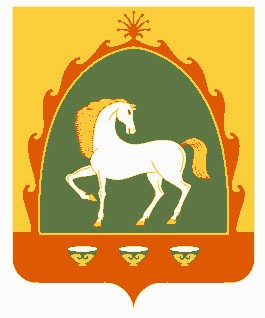 